Bridging the Gap – Geography Summer Task InstructionsSelect at least one of the project sheets which will encourage your wider reading and exploration of featured topics studied in A Level Geography.You should follow the task instructions and access the suggested resources to complete you work.Your choice of projects are:What is the future for rural healthcare in the developing world? Should we plant trees to save our planet?Does the global dominance of Coca Cola bring more costs than benefits?Is globalisation good or bad for our planet?Why is the South China Sea so important to China?Why do some places need regeneration?Why are some locations more at risk from tectonic hazards?Please also find below a list of recommended books to support your study of Geography at A Level.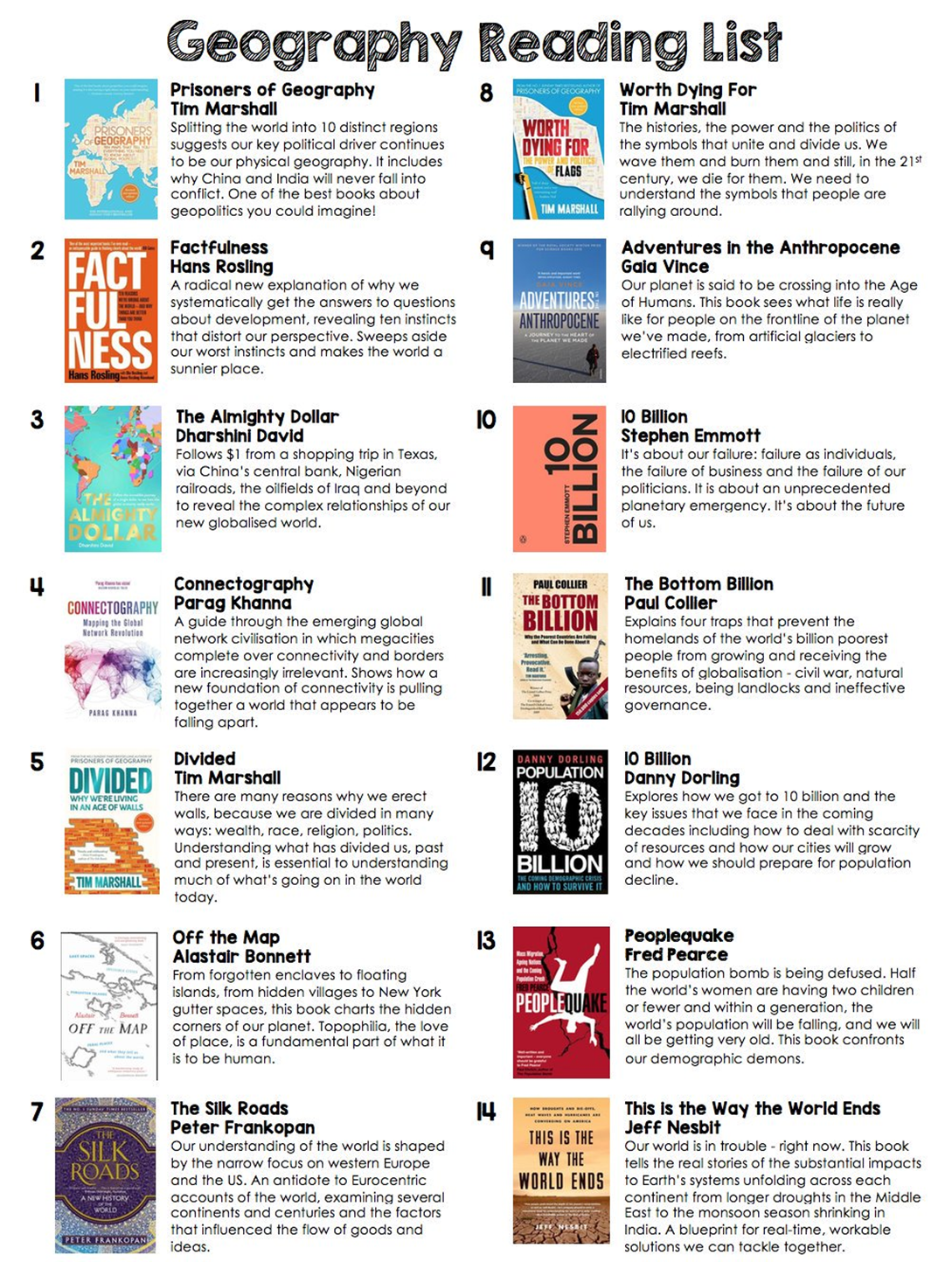 